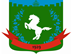 Томская область Томский районМуниципальное образование «Зональненское сельское поселение»ИНФОРМАЦИОННЫЙ БЮЛЛЕТЕНЬПериодическое официальное печатное издание, предназначенное для опубликованияправовых актов органов местного самоуправления Зональненского сельского поселенияи иной официальной информации                                                                                                                         Издается с 2005г.  п. Зональная Станция                                                                         	              № 4 от 23.01.2023ТОМСКАЯ ОБЛАСТЬ         ТОМСКИЙ РАЙОНАДМИНИСТРАЦИЯ ЗОНАЛЬНЕНСКОГО СЕЛЬСКОГО ПОСЕЛЕНИЯСОВЕТ ЗОНАЛЬНЕНСКОГО СЕЛЬСКОГО ПОСЕЛЕНИЯРЕШЕНИЕ№3п. Зональная Станция		                                                                                      « 23 » января 2023г.31-е очередное собраниеV-ого созываО назначении публичных слушаний по вопросу отклонений от предельных параметров разрешенного строительства на земельном участке с кадастровым номером 70:14:0300092:7953 в п. Зональная СтанцияВ соответствии с Градостроительным кодексом Российской Федерации, Правилами землепользования и застройки Муниципального образования «Зональненское сельское поселение», утверждённым Решением Совета Зональненского сельского поселения № 43 от 10.06.2015г. «Об утверждении правил землепользования и застройки муниципального образования «Зональненское сельское поселение» (с изм. от 21.04.2020), Федеральным законом от 06.10.2003г. № 131-ФЗ «Об общих принципах организации местного самоуправления в Российской Федерации», Решением совета Зональненского сельского поселения № 62 от 26.09.2013г. «О положении о публичных слушаниях в Муниципальном образовании «Зональненское сельское поселение», руководствуясь Уставом Муниципального образования «Зональненское сельское поселение», заключения комиссии по землепользованию и застройке Администрации Зональненского сельского поселения №1 от 20.01.2023г.,СОВЕТ ЗОНАЛЬНЕНСКОГО СЕЛЬСКОГО ПОСЕЛЕНИЯ РЕШИЛ:Назначить публичные слушания по вопросу предоставления разрешения на отклонение от предельных параметров разрешенного строительства на земельном участке с кадастровым номером 70:14:0300092:7953.Комиссии по землепользованию и застройке Администрации Зональненского сельского поселения провести « 21 » февраля 2023г. в 10:00 часов публичные слушания по адресу: 634507, Томская область, Томский район, пос. Зональная Станция, ул. Совхозная, 10, кабинет 1.  Определить местонахождение комиссии по землепользованию и застройке Администрации Зональненского сельского поселения по адресу: 634507, Томская область, Томский район, пос.Зональная Станция, ул. Совхозная, 10, адрес электронной почты: zonalniy-sp@tomsky.gov70.ru, контактный телефон: 8 (3822) 923-969.Назначить ответственной за организацию и проведение публичных слушаний ведущего специалиста по управлению земельными и лесными ресурсами Администрации Зональненского сельского поселения – Штакину Ирину Викторовну, тел. 8 (3822) 922-145.Предложить гражданам, проживающим в пределах соответствующей территориальной зоны, правообладателям земельных участков, имеющих общие границы с земельным участком, применительно к которому запрашивается разрешение, правообладателям объектов капитального строительства, расположенных  на земельных участках, имеющих общие границы с земельным участком, применительно к которому запрашивается разрешение, и правообладателям помещений, являющихся частью объекта капитального строительства, применительно к которому запрашивается разрешение, не позднее пяти дней до даты проведения публичных слушаний направить в комиссию по землепользованию и застройке Администрации Зональненского сельского поселения свои предложения по вынесенному на публичные слушания вопросу отклонения от предельных параметров разрешенного строительства. Предложения по вопросу, вынесенному на слушания, могут быть представлены в комиссию по землепользованию и застройке Администрации Зональненского сельского поселения по истечении указанного срока, но не позднее трёх дней со дня проведения слушаний, указанные предложения не подлежат анализу экспертами, но могут быть учтены при принятии решения по вопросу, вынесенному на слушания.Опубликовать данное решение в официальном издании «Информационный бюллетень муниципального образования «Зональненское сельское поселение» и разместить на официальном сайте Зональненского сельского поселения в сети Интернет (http://www.admzsp.ru).Настоящее решение вступает в силу со дня его официального опубликования.Председатель Совета Зональненского			сельского поселения                                                                                               Е.А.КоноваловаГлава поселения(Глава Администрации)                                                                                          Е.А.Коновалова